立思辰科技股份有限公司立思辰科技股份有限公司（以下简称“立思辰”），创立于1999年1月8日。总部位于北京，并在上海、广州、成都、沈阳、南京等 20 余个城市设立分、子公司。2009 年 10 月，立思辰作为中国创业板上市企业之一，于深交所发行上市，股票代码SZ300010）。2018 年初，立思辰携手大语文团队，将教育业务拓展到语文领域。立思辰大语文是目前中国优质的语文产品服务商，其核心成员均毕业于北大、北师大等知名高等院校。立思辰大语文结合中国语文教育改革方向，对产品不断磨砺、改进升级，以“古代文学，外国文学，创新写作”为三条主线，自主研发了“五类二十一门”大语文产品。一、岗位招聘（一）大语文中小学教师（8k-12k）1.岗位职责:（1）负责对应阶段语文教学工作。（2）参加学校集体研训，根据要求进行演课和练课。（3）培养学生良好的语文学习兴趣。（4）定期与家长进行教学沟通，反馈学生学习进度与效果。      （5）定期参与学校与部门组织的各种培训和教研活动。2.任职资格:（1）专业不限，本科及以上。（2）热爱教育事业，富有亲和力与责任心。（3）有教师资格证及相关实习经验者优先。（4）文学功底深厚，表达能力强、语言流畅。3.工作地点：广州、深圳二、薪资待遇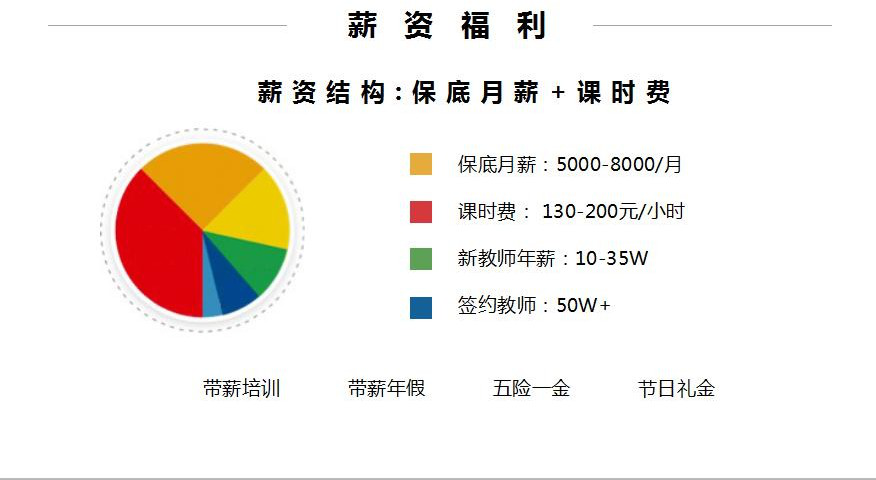 教师培养计划和发展路线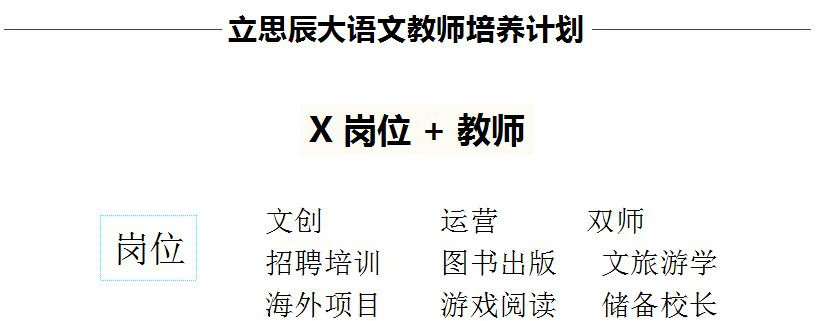 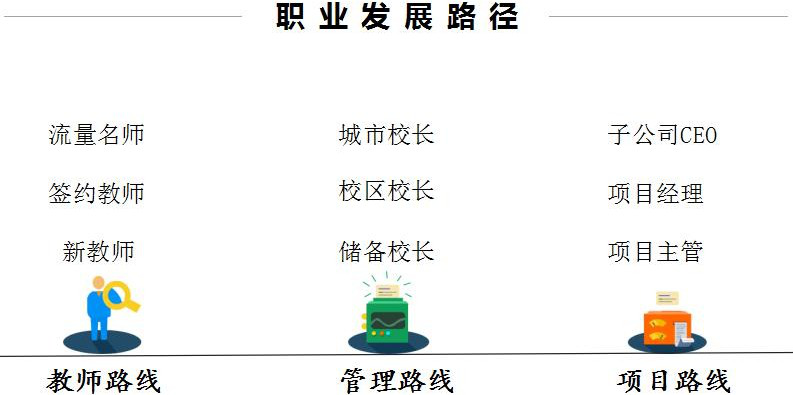 四、应聘通道简历邮箱：wujinxing@zhongwenweilai.com咨询电话：17324050445（微信同号）吴老师